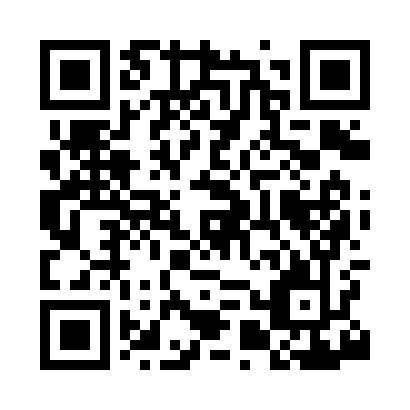 Prayer times for Assinippi, Massachusetts, USAWed 1 May 2024 - Fri 31 May 2024High Latitude Method: Angle Based RulePrayer Calculation Method: Islamic Society of North AmericaAsar Calculation Method: ShafiPrayer times provided by https://www.salahtimes.comDateDayFajrSunriseDhuhrAsrMaghribIsha1Wed4:105:3812:404:347:439:112Thu4:095:3712:404:347:449:133Fri4:075:3612:404:347:459:144Sat4:055:3412:404:357:469:165Sun4:035:3312:404:357:489:176Mon4:025:3212:404:357:499:197Tue4:005:3112:404:367:509:218Wed3:595:3012:404:367:519:229Thu3:575:2812:404:367:529:2410Fri3:555:2712:404:377:539:2511Sat3:545:2612:404:377:549:2712Sun3:525:2512:404:377:559:2813Mon3:515:2412:404:387:569:2914Tue3:495:2312:404:387:579:3115Wed3:485:2212:404:387:589:3216Thu3:465:2112:404:387:599:3417Fri3:455:2012:404:398:009:3518Sat3:445:1912:404:398:019:3719Sun3:425:1812:404:398:029:3820Mon3:415:1712:404:408:039:4021Tue3:405:1712:404:408:049:4122Wed3:395:1612:404:408:059:4223Thu3:375:1512:404:418:069:4424Fri3:365:1412:404:418:079:4525Sat3:355:1412:404:418:089:4626Sun3:345:1312:414:428:099:4827Mon3:335:1212:414:428:099:4928Tue3:325:1212:414:428:109:5029Wed3:315:1112:414:428:119:5130Thu3:305:1112:414:438:129:5231Fri3:295:1012:414:438:139:54